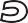 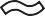 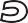 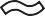 Eu sei que não sou um Cesar Cielo, nosso medalhista de ouro nos Jogos Pequim 2008, mas dou minhas braçadas por aí. Gosto muito de praticar Natação, ela deixa meus braços mais fortes, e me ajuda a caçar e a subir nas árvores da ﬂoresta. Eu nado no rio, mas vocês podem nadar na piscina. A piscina olímpica é bem grande, tem 50 metros de comprimento!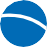 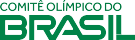 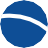 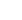 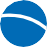 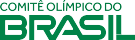 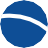 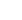 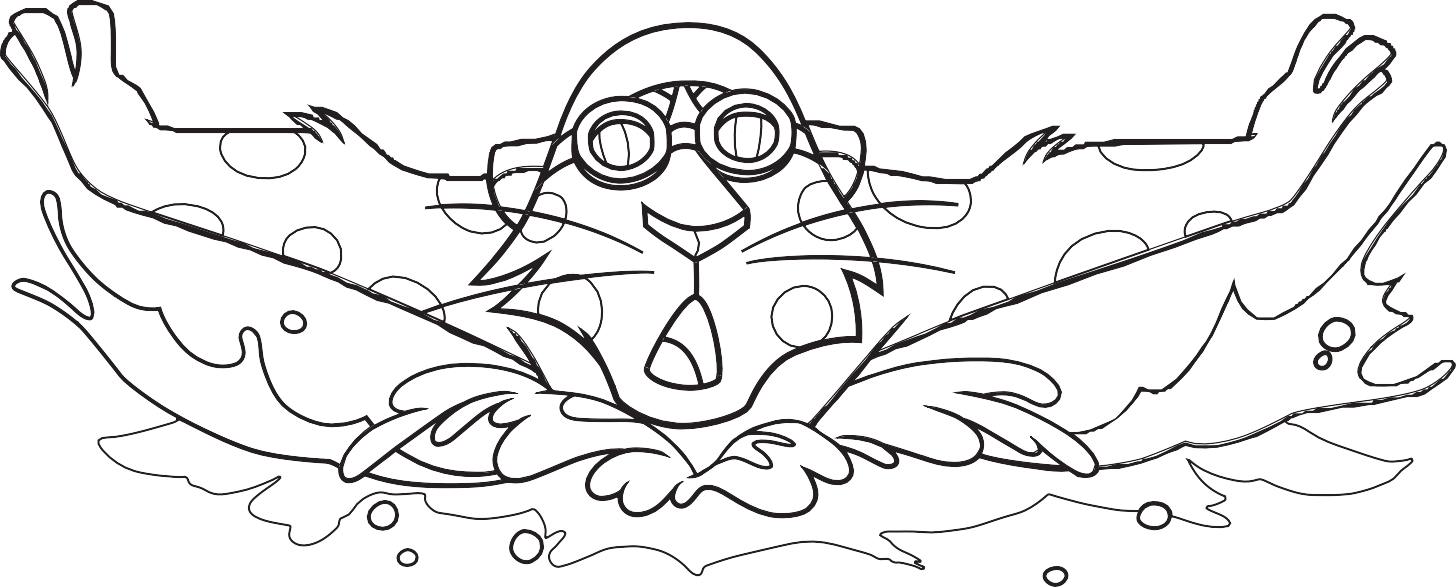 